 Disley Primary School 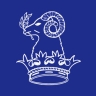    Early Years Teacher Person SpecificationE = EssentialD = DesirableQualifications & ExperienceQualified to degree level including Qualified Teacher StatusEQualifications & ExperienceRecent substantial teaching experience or successful placement in Early Years EQualifications & ExperienceTo have teaching experience of children under 5 and an understanding of transition from pre-school/Nursery to Reception and Reception to Year 1DProfessional Knowledge and ExperienceExcellent Early Years Practitioner with a thorough understanding of the current Early Years Foundation Stage curriculum and a knowledge of the new reformed EY curriculum.DProfessional Knowledge and ExperienceA clear understanding of how young children learn and the ability to plan for effective and high-quality teaching and learning in the Early YearsEProfessional Knowledge and ExperienceAn understanding of the principles and practices of observations, assessment and planning and how these can be used effectively to maximise pupil progress for all groups of childrenEProfessional Knowledge and ExperienceTo have experience and understanding of working with children with SENDEProfessional Knowledge and ExperienceThe ability to meet all children’s needs to ensure every child makes good progress including those with English as an additional language and children with additional or complex needs or disabilitiesEProfessional Knowledge and ExperienceTo be able to manage behaviour effectively using a range of positive strategiesEProfessional Knowledge and ExperienceExperience of planning and organising an enabling learning environment inside and outsideEProfessional Knowledge and ExperienceA positive approach to the outdoors and the ability to use the outdoor environment to support children across all areas of learningEProfessional Knowledge and ExperienceTo lead by example through consistently high-quality practice in all areasDProfessional Knowledge and ExperienceThe ability to maintain professional and positive relationships with children, staff, parents and external agenciesEProfessional Knowledge and ExperienceA clear understanding of how to teach phonics in the EYFSDProfessional Knowledge and ExperienceAn understanding of how to adapt learning to provide appropriate levels of challenge so that all pupils make good progressEProfessional Knowledge and ExperienceThe ability to use assessment information effectively to plan next steps for all children.EProfessional Knowledge and ExperienceTo work collaboratively and supportively with colleagues within EYFS, the wider school, TTLP schools and outside agenciesEProfessional Knowledge and ExperienceTo be committed to continual personal and professional development. To be reflective and learn from past experiencesEProfessional Knowledge and ExperienceTo be committed to equality, diversity and the inclusion of allEProfessional Knowledge and ExperienceTo be able to communicate clearly both orally and in writingEPersonal CharacteristicsBe reliable with a high degree of integrityEPersonal CharacteristicsPossess excellent interpersonal skills and be able to form effective working relationshipsEPersonal CharacteristicsBe well-organised, enthusiastic, energetic and flexibleEPersonal CharacteristicsBe resilient and demonstrate the ability to work under pressure. EPersonal CharacteristicsManage time effectivelyEPersonal CharacteristicsValue and respect the views of childrenEPersonal CharacteristicsSelf-motivated and able to take initiative and responsibilityEPersonal CharacteristicsDemonstrate a willingness to learn with and from colleaguesEPersonal CharacteristicsBe proactive in maintaining own professional development and willing to seek help from others when neededEPersonal CharacteristicsA commitment to take part in all aspects of the life of the School, including meetings, training, special events and other activities as requiredEPersonal CharacteristicsAdhere to the School’s code of conductE